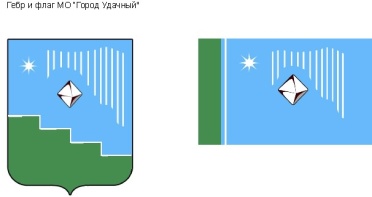 Российская Федерация (Россия)Республика Саха (Якутия)Муниципальное образование «Город Удачный»Городской Совет депутатовIV созыв XXXIV СЕССИЯРЕШЕНИЕ 23 июня  2021 года   	 								№34-6О безвозмездной передаче имущества муниципальной собственности МО «Город Удачный» в муниципальную собственность МО «Мирнинский район»Руководствуясь Федеральным законом от 6 октября 2003 года № 131-ФЗ «Об общих принципах организации местного самоуправления в Российской Федерации», Федеральным законом от 29 декабря 2012 года № 273-ФЗ «Об образовании в Российской Федерации», Законом Республики Саха (Якутия) от 22 июля 2008 года 590-З № 71-IV «О перечне имущества, находящегося в муниципальной собственности, подлежащего безвозмездной передаче между муниципальными районами, городскими, сельскими поселениями, городскими округами в Республике Саха (Якутия)», Уставом муниципального образования «Город Удачный» Мирнинского района Республики Саха (Якутия), Положением о порядке владения, пользования и распоряжения муниципальным имуществом муниципального образования «Город Удачный» Мирнинского района Республики Саха (Якутия), утвержденного решением городского Совета МО «Город Удачный» от 27 марта 2009 года № 16-5, на основании письма председателя Муниципального казенного учреждения «Комитет имущественных отношений» муниципального образования «Мирнинский район» (исх. от 08.02.2019 № 266-270) городской Совет депутатов МО «Город Удачный» решил:1. 	Передать безвозмездно в собственность муниципального образования «Мирнинский район» Республики Саха (Якутия) муниципальное имущество согласно приложению к настоящему решению.2.	Администрации муниципального образования «Город Удачный» Мирнинского района Республики Саха (Якутия) в установленном порядке осуществить передачу муниципального имущества, указанного в части 1 настоящего решения.3.	Настоящее решение подлежит официальному опубликованию (обнародованию) в порядке, предусмотренном Уставом МО «Город Удачный».4.	Настоящее решение вступает в силу после его официального опубликования (обнародования).5. 	Контроль   исполнения   настоящего   решения   возложить   на   комиссию    по бюджету, налоговой политике, землепользованию, собственности (Иващенко В.М.).И.о. председателягородского Совета депутатов 					         В.М. ИващенкоПРИЛОЖЕНИЕк решению городского Советадепутатов МО «Город Удачный» от 23 июня 2021 года №34-6Объект муниципальной собственности МО «Город Удачный»,безвозмездно передаваемый в муниципальную собственность МО «Мирнинский район»Наименование объектаАдресПлощадь, кв.мГод постройкиИнвентарный номер Балансовая стоимость, руб.Остаточная стоимость, руб.объект некапитального строительства – гаражи из металлаРеспублика Саха (Якутия), мкрн. Новый город (МАОУ СОШ № 24)50,6199398 231 509 7:00039576263 746,346 399,57